MARKET DEEPING & UFFINGTONNeighbourhood Policing Team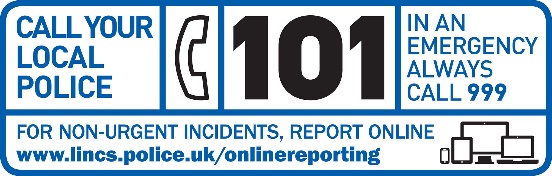 YOUR LOCAL TEAM
StamfordBourneAndDeeping@lincs.police.ukYOUR LOCAL TEAM
StamfordBourneAndDeeping@lincs.police.uk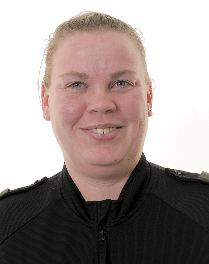 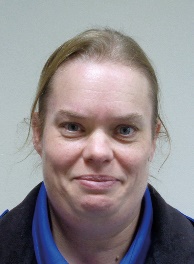 PC Claire WilsonPCSO Rowena EverittFORTHCOMING ENGAGEMENTSAs we begin a new school year the PCSOs are looking to get back into schools to deliver the mini police programme. PCSO Everitt is working with The Deepings School to plan regular drop in sessions for students to discuss any issues they have or ask for advice. PCSO Everitt will be popping into Penfield nature reserve, Langtoft, for their open day on 24th September  and will also be going along to an open event at Woody Heights skatepark later the same afternoon.LOCAL PRIORITYEvery three months, we listen to your concerns and look at recent crime statistics to shape the things we will concentrate on.  Our current priority is:ASB John Eve Field, The Cemetery and The SpinneyIf you have any issues you feel should be considered for the next quarter please get in touch and give us some brief details, the priority is due to be reviewed on 7th September 2022WHAT’S BEEN HAPPENINGPriority patrolsRegular patrols continued throughout August and the number of incidents reported to us declined. During the first week of August there were a number of reports of ASB and criminal damage in the area of John Eve park. There has been no evidence available to identify any offenders, but PCSO Everitt and Possnett have been supporting each other to patrol the area and engage with young people using the field.PCSO RecruitmentThe recruitment of the new PCSOs is now well under way and those successful in their applications will be starting their training in October.We hope everybody has enjoyed their summer and good luck to all those starting new schools/colleges/jobsIf you wish to check the recent crimes in your parish, please use the following link, enter your postcode, and click Crime Map.Your area | Police.uk (www.police.uk)